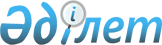 2017 жылға басым ауыл шаруашылығы дақылдарының тізбесін және басым дақылдар өндіруді субсидиялау жолымен өсімдік шаруашылығы өнімінің өнімділігі мен сапасын арттыруға, жанар-жағармай материалдары мен көктемгі егіс және егін жинау жұмыстарын жүргізу үшін қажетті басқа да тауарлық-материалдық құндылықтардың құнын және ауыл шаруашылығы дақылдарын қорғалған топырақта өңдеп өсіру шығындарының құнын арзандатуға арналған субсидиялар нормаларын (1 гектарға) белгілеу туралыАтырау облысы әкімдігінің 2017 жылғы 20 маусымдағы № 154 қаулысы. Атырау облысының Әділет департаментінде 2017 жылғы 26 маусымында № 3901 болып тіркелді
      "Қазақстан Республикасындағы жергілікті мемлекеттік басқару және өзін-өзі басқару туралы" Қазақстан Республикасының 2001 жылғы 23 қаңтардағы Заңының 27-бабы 1-тармағының 5) тармақшасына, 37-бабына, Қазақстан Республикасы Ауыл шаруашылығы министрінің міндетін атқарушының 2015 жылғы 27 ақпандағы № 4-3/177 "Басым дақылдар өндіруді субсидиялау арқылы өсімдік шаруашылығының шығымдылығын және өнім сапасын арттыруды, жанар-жағармай материалдарының және көктемгі егіс пен егін жинау жұмыстарын жүргізу үшін қажетті басқа да тауарлық-материалдық құндылықтардың құнын және ауыл шаруашылығы дақылдарын қорғалған топырақта өңдеп өсіру шығындарының құнын субсидиялау қағидаларын бекіту туралы" бұйрығымен бекітілген Басым дақылдар өндіруді субсидиялау арқылы өсімдік шаруашылығының шығымдылығын және өнім сапасын арттыруды, жанар-жағармай материалдарының және көктемгі егіс пен егін жинау жұмыстарын жүргізу үшін қажетті басқа да тауарлық-материалдық құндылықтардың құнын және ауыл шаруашылығы дақылдарын қорғалған топырақта өңдеп өсіру шығындарының құнын субсидиялау қағидаларының (Нормативтік құқықтық актілерді мемлекеттік тіркеу тізілімінде № 11094 болып тіркелген) 5-тармағына сәйкес Атырау облысы әкімдігі ҚАУЛЫ ЕТЕДІ:
      1. Мыналар:
      1) осы қаулының 1-қосымшасына сәйкес 2017 жылға арналған басым ауыл шаруашылығы дақылдарының тізбесі;
      2) осы қаулының 2-қосымшасына сәйкес 2017 жылға басым ауыл шаруашылығы дақылдарының тізбесін және басым дақылдар өндіруді субсидиялау жолымен өсімдік шаруашылығы өнімінің өнімділігі мен сапасын арттыруға, жанар-жағармай материалдары мен көктемгі егіс және егін жинау жұмыстарын жүргізу үшін қажетті басқа да тауарлық-материалдық құндылықтардың құнын және ауыл шаруашылығы дақылдарын қорғалған топырақта өңдеп өсіру шығындарының құнын арзандатуға арналған субсидиялар нормалары (1 гектарға) белгіленсін.
      2. "Атырау облысы Ауыл шаруашылығы басқармасы" мемлекеттік мекемесі осы қаулыдан туындайтын шараларды қабылдасын.
      3. Осы қаулының орындалуын бақылау Атырау облысы әкімінің орынбасары С.Ж.Нақпаевқа жүктелсін.
      4. Осы қаулы әділет органдарында мемлекеттік тіркелген күннен бастап күшіне енеді және ол алғашқы ресми жарияланған күнінен бастап қолданысқа енгізіледі. 2017 жылға басым ауыл шаруашылығы дақылдарының тізбесі 2017 жылға басым ауыл шаруашылығы дақылдарының тізбесі және басым дақылдар өндіруді субсидиялау жолымен өсімдік шаруашылығы өнімінің өнімділігі мен сапасын арттыруға, жанар-жағармай материалдары мен көктемгі егіс және егін жинау жұмыстарын жүргізу үшін қажетті басқа да тауарлық-материалдық құндылықтардың құнын және ауыл шаруашылығы дақылдарын қорғалған топырақта өңдеп өсіру шығындарының құнын арзандатуға арналған субсидиялар нормалары (1 гектарға)
					© 2012. Қазақстан Республикасы Әділет министрлігінің «Қазақстан Республикасының Заңнама және құқықтық ақпарат институты» ШЖҚ РМК
				
      Облыс әкімі

Н. Ноғаев
Атырау облысы әкімдігінің 2017 жылғы "20" маусымдағы № 154 қаулысына 1-қосымша
№

р/с
Басым дақылдардың атауы
1
Қорғалған топырақтағы көкөністер
2
Көпжылдық бұршақ тұқымдас шөптер
3
Бір жылдық мал азықтық шөптер
4
Сүрлемдік жүгеріАтырау облысы әкімдігінің 2017 жылғы "20" маусымдағы № 154 қаулысына 2-қосымша
Басым дақылдардың атауы
1 гектарға субсидиялау нормасы, теңге
Қорғалған топырақта өнеркәсіптік жылыжайларда өсірілетін көкөністер (1 дақылайналым)
4 000 000
Қорғалған топырақта фермерлік жылыжайларда өсірілетін көкөністер (1 дақылайналым)
2 500 000
Бірінші жылы егілген көпжылдық бұршақ тұқымдас шөптер
40 000
Бір жылдық мал азықтық шөптер
15 000
Сүрлемдік жүгері
25 000